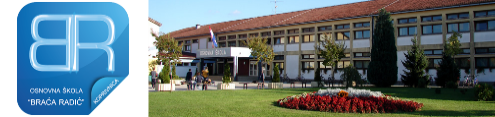               REPUBLIKA HRVATSKA KOPRIVNIČKO-KRIŽEVAČKA ŽUPANIJA     OSNOVNA ŠKOLA „BRAĆA RADIĆ“                   K O P R I V N I C AKLASA: 007-04/22-02/07URBROJ: 2137-30-09-22-1Koprivnica, 26.4.2022.  godine                                                             		 Članovima Školskog odbora								Osnovne škole							  „Braća Radić“ Koprivnica  -  svima  -P O Z I VPozivam Vas na 23.elektroničku  sjednicu Školskog odbora Osnovne škole „Braća Radić“ Koprivnica koja će se održati dana 27.4.2022. (srijeda) putem e-maila od 12:00 do 20:00 sati.Za sjednicu predlažem sljedećiD N E V N I    R E DVerifikacija Zapisnika s prethodne 22. sjednice Školskog odbora Zamolba za korištenje učionica škole od strane Društva Naša djeca Jastrebarsko Odluka o privremenoj zamjeni ravnatelja za vrijeme sudjelovanja na konferenciji za ravnatelje osnovnih i srednjih škola u Malom LošinjuRazno.-Napomena: Mole se članovi Školskoga odbora da se putem e-maila izjasne o svakoj točki Dnevnog reda:Ad.1. Mole se članovi Školskog odbora da verificiraju Zapisnik s prethodne 22. sjednice Školskog odbora Ad.2.  Društvo Naša djeca Jastrebarsko dostavilo je zamolbu za korištenje prostorija škole (učionica) u kojima bi održali radionice iz projekta sa STEMom raSTEMo. Za navedeno korištenje učionica školi namjeravaju platiti iznos od 5000.00 kuna. Kako škola ima Proceduru za upravljanje i raspolaganje  nekretninama u vlasništvu škole  u kojoj je u članku 6. predviđeno da za davanje na korištenje prostorija škole konačnu Odluku o cijeni i korištenju donosi Školski odbor ravnatelj je zamolio da se zamolba prihvati kao takva od strane Školskog odbora te prema predloženoj cijeni. S Društvom Naša djeca Jastrebarsko sklopiti će se ugovor o korištenju prostorija škole za vrijeme održavanja radionica 28.4.2022. godine.Ad.3. Ravnatelj je moli suglasnost na prijedlog Odluke o provjerenoj zamjeni ravnatelja za vrijeme sudjelovanja na konferenciji za ravnatelje osnovnih i srednjih škola u Malom Lošinju od 2.5. do 5.5.2022. godine. Sukladno odredbama članka 129. Zakona o odgoju i obrazovanju u osnovnoj i srednjoj školi, u slučaju privremene spriječenosti ravnatelja u obavljanju ravnateljskih poslova, zamjenjuje ga osoba iz reda Učiteljskog vijeća. Ravnatelj škole predlaže Vesnu Petrušić po njezinu prethodnom pristanku.  		       			PREDSJEDNIK ŠKOLSKOG ODBORA:							Josip Pankarić, prof., v.r.Dostaviti:1. Josip Pankarić- joza.pankaric060@gmail.com, predsjednik Školskog odbora2. Renata Blažinec, članica –blazinec.r@gmail.com 3. Kristina Bunić-Lovrek, članica- kristina.bunic1@gmail.com 4. Dijana Franjo Čordaš, članica - dijanakc@net.hr5. Marija Zovko, članica marija.zovko@calsberg.hr 6.Tomislav Golubić, član- tomislav.golubic@koprivnica.hr7. Vesna Peršić Kovač, članica- vpkovac@muzej-koprivnica.hr8. Krešo Grgac, kreso.grgac@skole.hr, ravnatelj Škole